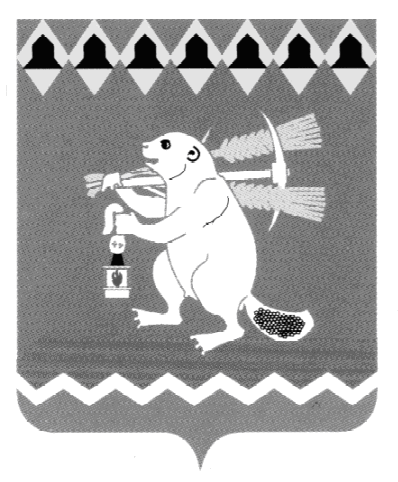 Администрация Артемовского городского округа ПОСТАНОВЛЕНИЕ 17.04.2020                                                                                               № 385-ПАОб утверждении Административного регламента предоставления муниципальной услуги «Предоставление доступа к  изданиям, переведенным в электронный вид,  хранящимся в муниципальных  библиотеках Артемовского городского округа, в том числе к фонду редких книг, с учетом соблюдения требований законодательства Российской Федерации об авторских и смежных правах»В целях реализации положений Федерального закона  от 27 июля 2010 года № 210-ФЗ «Об организации предоставления государственных и муниципальных услуг», в соответствии  с Постановлением Правительства Российской Федерации от 16.05.2011 № 373 «О разработке и утверждении административных регламентов осуществления государственного контроля (надзора) и административных регламентов предоставления государственных услуг» (с изменениями),   постановлением Администрации Артемовского городского округа от 30.08.2019 № 980-ПА «Об утверждении Порядка разработки, проведения экспертизы и утверждения административных регламентов предоставления муниципальных услуг органами местного самоуправления Артемовского городского округа», руководствуясь статьями 30, 31 Устава Артемовского городского округа,    ПОСТАНОВЛЯЮ:1. Утвердить Административный регламент   предоставления муниципальной услуги «Предоставление доступа к  изданиям, переведенным в электронный вид,  хранящимся в муниципальных  библиотеках Артемовского городского округа, в том числе к фонду редких книг, с учетом соблюдения требований законодательства Российской Федерации об авторских и смежных правах» (прилагается).2. Признать утратившими силу постановления Администрации Артемовского городского округа от 05.07.2012 № 843 – ПА «Об утверждении административного регламента предоставления муниципальной услуги «Предоставление доступа к оцифрованным изданиям, хранящимся в библиотеках, в том числе к фонду редких книг, с учетом соблюдения требований законодательства Российской Федерации об авторских и смежных правах», от 29.11.2012 № 1634 – ПА «О внесении изменений и дополнения в постановление Администрации Артемовского городского округа от 05.07.2012 № 843-ПА «Об утверждении административного регламента «Предоставление доступа к оцифрованным изданиям, хранящимся в библиотеках, в том числе к фонду редких книг, с учетом соблюдения требований законодательства Российской Федерации об авторских и смежных правах», пункт 34 постановления Администрации Артемовского городского округа от 01.07.2016 № 753-ПА «О внесении дополнений в административные регламенты предоставления муниципальных услуг на территории Артемовского городского округа  в части обеспечения доступности предоставления муниципальных услуг».3. Опубликовать постановление в газете «Артемовский рабочий» и разместить  на Официальном портале правовой информации Артемовского городского округа (www.артемовский-право.рф), официальном сайте Артемовского городского округа в информационно – телекоммуникационной сети «Интернет». 4. Контроль за исполнением постановления возложить на заместителя главы Администрации Артемовского городского округа по социальным вопросам.Глава Артемовского городского округа				  А.В. Самочернов